Föreningen Hem och Skola i Kyrkslätt r.f.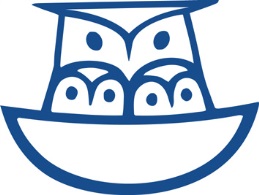 REDOVISNINGSBLANKETT för erhållet bidragReturneras senast en månad efter aktiviteten per e-post till föreningens e-post:kyrkslatt@hemochskola.fiAnsökare: 	_________________________________________Tidpunkt: 	_________________________________________Aktivitet: 	_________________________________________Deltagare: barn ______ lärare ______ övriga _______Ekonomisk redovisningOBS! Bifoga alla kvitton över utgifter (scanna eller ta bild).Erhållen summa: _____________________
SUMMA: ___________________Om det blir kvar mer än 10 % av det erhållna bidraget, bör den resterande summan återbetalas till Hem och Skolas konto nr FI93 4055 2050 0694 36UTGIFTER: (t.ex. teaterbiljetter, inköp)KOSTNAD:Kort beskrivning (max en sida) över hur aktiviteten utföll (komplettera gärna med ett par fotografier) och övriga hälsningar till Hem och Skola: